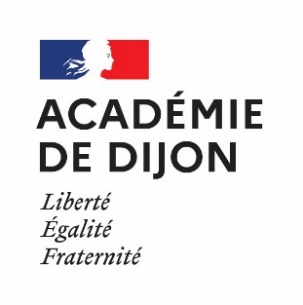 Annexe : complément de service entre établissementsCOMPLEMENT DE SERVICE ENTRE ETABLISSEMENTSDésignation de l’enseignantFiche à retourner au rectoratce.dirh2a@ac-dijon.fr pour les professeurs agrégés et certifiésce.dirh2b@ac-dijon.fr pour les PLP et enseignants d’EPSProposition(partie à compléter par le chef d’établissement)Je soussigné(e)....................................................................................................................................................................................................Proviseur(e) du lycée....................................................................................................................................................................................................Principal(e) du collège....................................................................................................................................................................................................Propose Mme / M.....................................................................................................................................................................................................Professeur(e) de....................................................................................................................................................................................................Pour effectuer le complément de service de ................ heures au collège / lycée........................................................................................................................................................................................................................................................................Critère utilisé pour la désignation : Volontaire             ancienneté de poste           situation familiale           AGSFait à ......................................................., le ......................................................Le chef d’établissementDécisionLa rectrice,Vu le décret n° 2014-940 du 20 août 2014 relatif aux obligations de service et aux missions des enseignants exerçant dans un établissement public d’enseignement du second degré ;Vu la proposition du chef d’établissement ;DécideMme / M. ....................................................................................................................................................................................................Est désigné(e) pour effectuer le complément de service de ..................... heures au collège / lycée...........................................................................................................................................................................................................................................Pour l’année scolaire 2022-2023.Fait à Dijon, le ...........................................